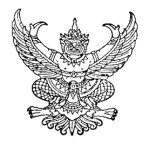 					บันทึกข้อความส่วนราชการ	สำนักปลัด  องค์การบริหารส่วนตำบลสันกลาง			ที่ชร 75501 /	775	วันที่    28   ตุลาคม  2564				เรื่อง   รายงานผลการตรวจสอบข้อเท็จจริง และแก้ไขปัญหาการใช้น้ำในพื้นที่ทำการเกษตร         บ้านทาทรายมูล  หมู่ 8เรียน  นายกองค์การบริหารส่วนตำบลสันกลาง					เรื่องเดิมตามที่ องค์การบริหารส่วนตำบลสันกลาง  ได้รับเรื่อจากประชาชนในพื้นที่ตำบลสันกลาง ในวันที่  21  ตุลาคม  2564 ว่าได้รับความเดือนร้อนเรื่องไม่ให้ใช้น้ำการเกษตรในลำเหมืองที่ขุดใหม่ และขอให้องค์การบริหารส่วนตำบลสันกลาง ดำเนินการเข้าตรวจสอบข้อเท็จจริง และแก้ไขปัญหาการใช้น้ำในพื้นที่ทำการเกษตรบ้านทาทรายมูล  หมู่ 8 นั้นข้อเท็จจริงองค์การบริหารส่วนตำบลสันกลาง ได้ทำคำสั่งแต่งตั้ง คณะกรรมการตรวจสอบข้อเท็จจริง และแก้ไขปัญหาการใช้น้ำในพื้นที่ทำการเกษตร ในพื้นที่บ้านทาทรายมูล  หมู่ 8  ในวันที่ 27  ตุลาคม  2564 เวลา 13.00 น.ทางคณะกรรมการตรวจสอบข้อเท็จจริงได้นัดคณะกรรมการฯและคู่กรณีทั้ง 2 ฝ่าย ที่มีกรณีข้อพิพาท เพื่อนัดมาไกล่เกลี่ยกัน ทั้ง 2 ฝ่าย โดยได้ข้อสรุปว่า นางวิไลวรรณ บุญสวน  ผู้ถูกร้อง ตกลงจะวางท่อ    เพื่อระบายน้ำให้ดีขึ้น จากเหมืองเสียน้ำของนางวิไลวรรณ บุญสวน ส่วนลำธาร ด้านนางบัวลอย  แก้วใจสา       จะสร้างกำแพงกั้นน้ำเฉพาะด้านเหนือ ส่วนทิศใต้จะใช้กระสอบกั้นน้ำ เพื่อรับน้ำลำเหมืองโล๊ะป่าตอง รับน้ำเข้านานางบัวลอย แก้วใจสา ทั้งสองฝ่ายตกลงจะทำตามข้อตกลงข้างต้น และจะไม่ร้องเรียนกันอีกข้อพิจารณาและข้อเสนอแนะ		ทางคณะกรรมการที่ได้รับการแต่งตั้งได้ดำเนินการตรวจสอบข้อเท็จจริงและดำเนินการแก้ไขปัญหาข้อร้องเรียนดังกล่าวด้วยความบริสุทธิ์ ยุติธรรมให้ความเป็นธรรมกับทุกฝ่าย  ดังนั้น  จึงขอรายงานผลดำเนินการตรวจสอบข้อเท็จจริงและแก้ไขปัญหาการใช้น้ำในพื้นที่ทำการเกษตรบ้านทาทรายมูล  หมู่ 8จึงเรียนเพื่อทราบและดำเนินการในส่วนที่เกี่ยวข้องต่อไป(ลงชื่อ).................................................เลขานุการ                         (นางสาวศรีพรรณ์   ชัยธิ)								 นักจัดการงานทั่วไปชำนาญการความเห็นหัวหน้าสำนักปลัดองค์การบริหารส่วนตำบลสันกลาง..................................................................................................................................................................................................................................................................................................................................................	(ลงชื่อ)............................................											(นางสาวเดือนเพ็ญ  ขัดบุญเรือง)											     หัวหน้าสำนักปลัด			/ความเห็นรองปลัด....-2-ความเห็นรองปลัดองค์การบริหารส่วนตำบลสันกลาง................................................................................................................................................................................................................................................................................................................................................................         (ลงชื่อ)..................................................										 (นายสงกรานต์   แก้วก้อ)									                       รองปลัดองค์การบริหารส่วนตำบลสันกลาง		ความเห็นปลัดองค์การบริหารส่วนตำบลสันกลาง................................................................................................................................................................................................................................................................................................................................................................         ว่าที่ร้อยตรี..................................................											(บิน    ดวงยานะ)									                  ปลัดองค์การบริหารส่วนตำบลสันกลาง		ความเห็นของนายกองค์การบริหารส่วนตำบล................................................................................................................................................................................................................................................................................................................................................................            ว่าที่ร้อยตรี..................................................										(บิน    ดวงยานะ)									               ปลัดองค์การบริหารส่วนตำบล ปฏิบัติหน้าที่ 						                            นายกองค์การบริหารส่วนตำบลสันกลางภาพถ่ายการลงพื้นที่ตรวจสอบข้อเท็จจริง และแก้ไขปัญหาการใช้น้ำในพื้นที่ทำการเกษตรบ้านทาทรายมูล หมู่ 8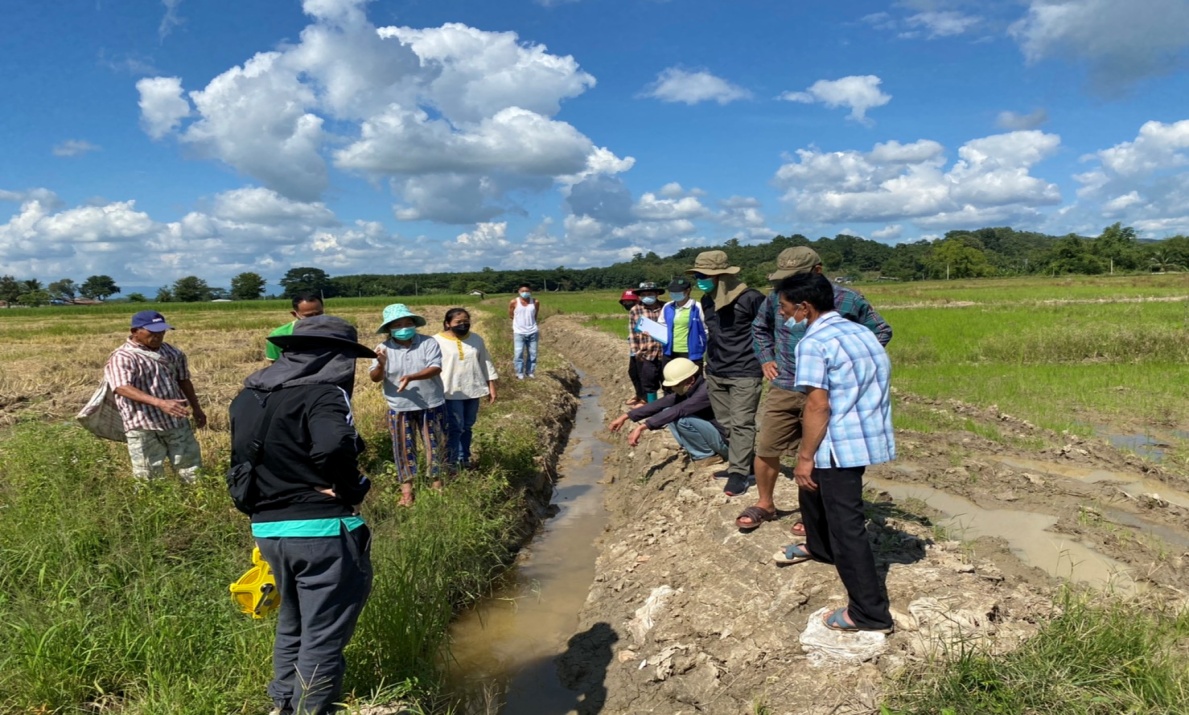 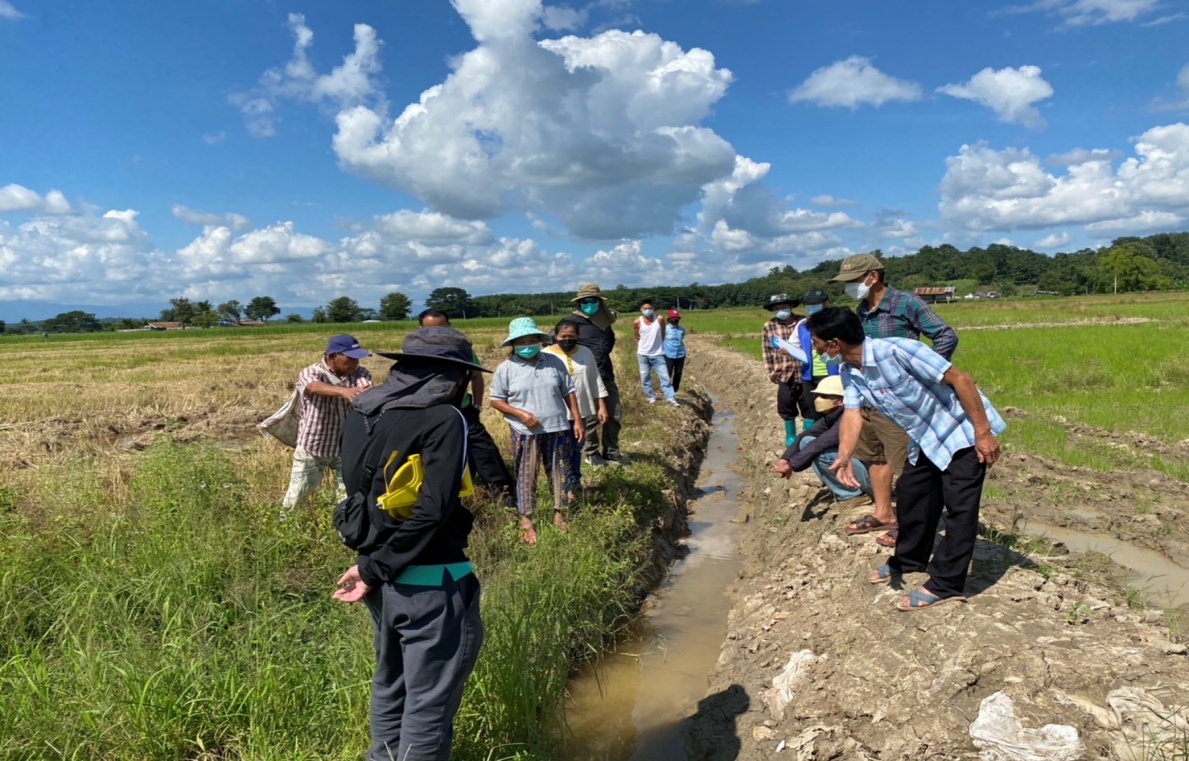 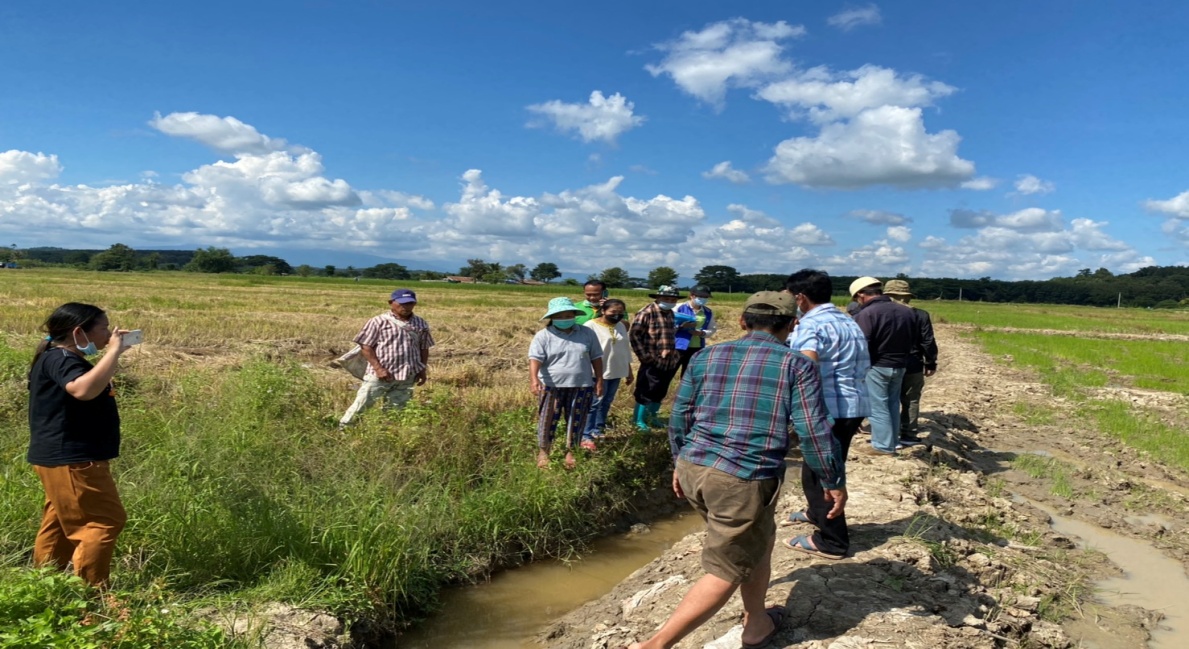 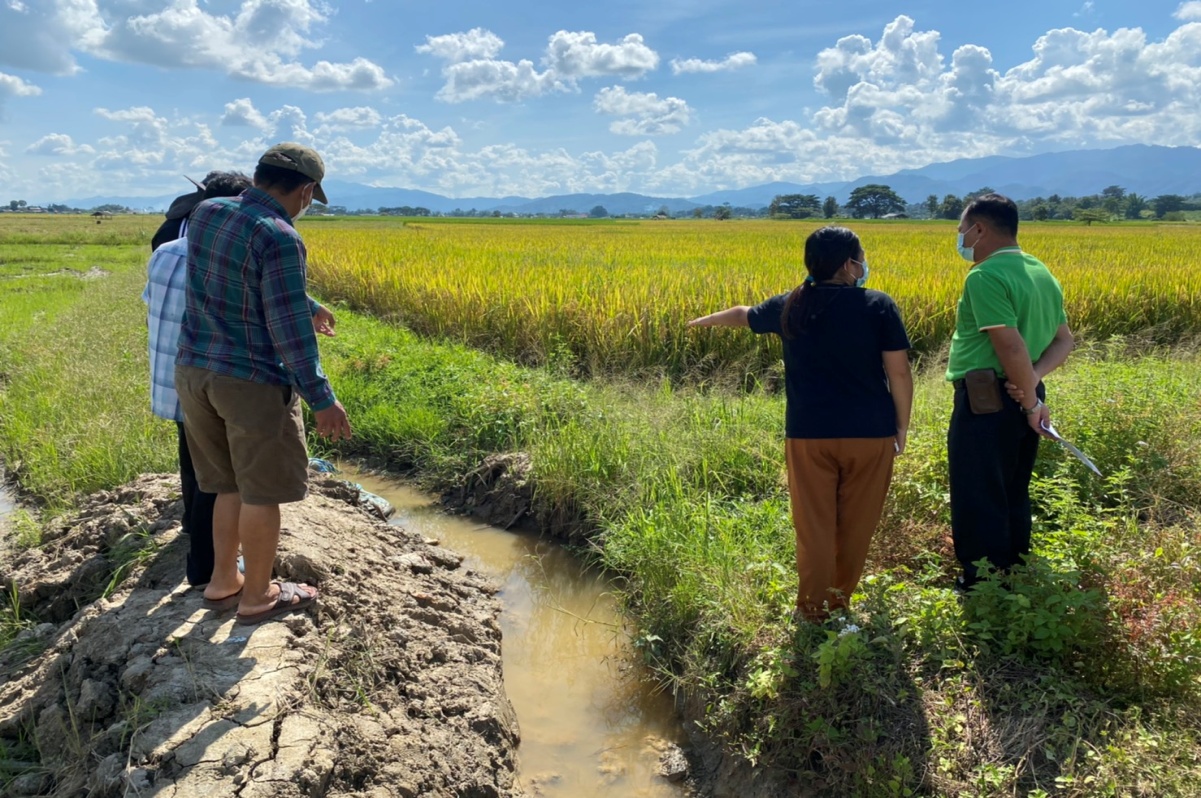 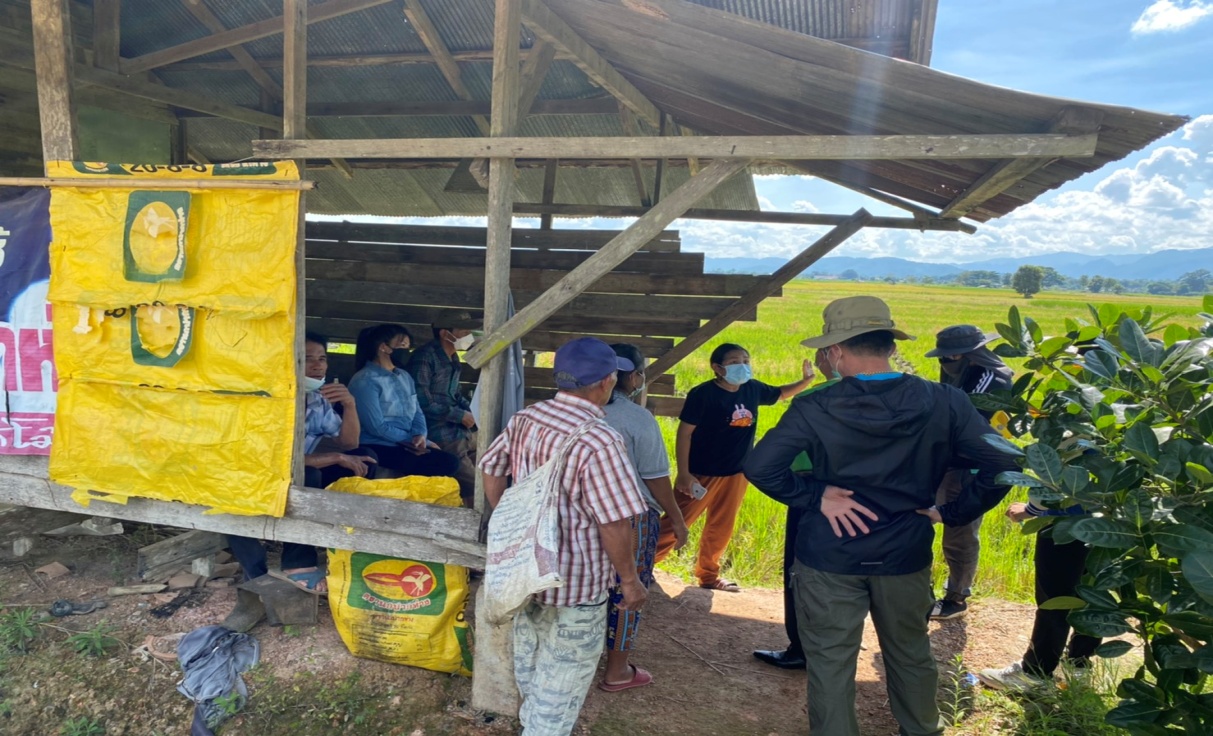 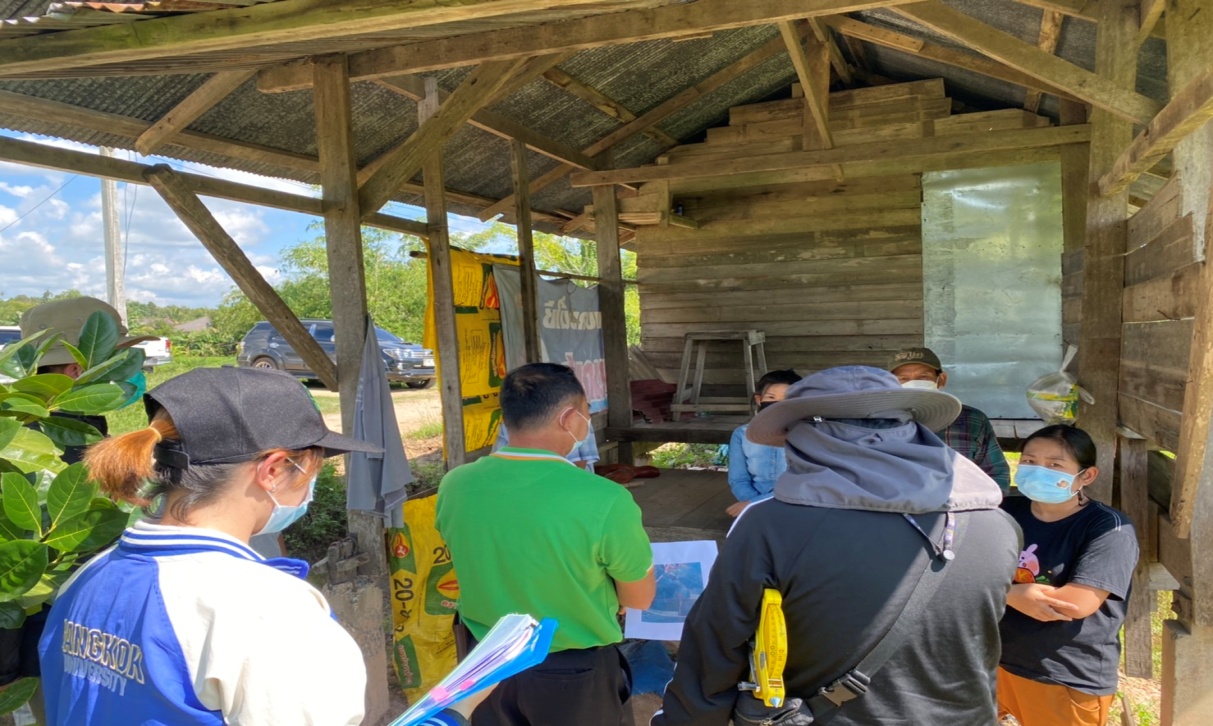 